October 26, 2020The Honorable President and Members  of the Baltimore City CouncilAttn:  Natawna B. Austin, Executive SecretaryRoom 409, City Hall, 100 N. Holliday StreetBaltimore, Maryland 21202Re:	City Council Bill 20-0523 – City Streets – Closing – A Portion of West 24th StreetDear President and City Council Members:The Law Department has reviewed City Council Bill 19-0523 for form and legal sufficiency. The bill condemns and closes a 13.5-foot wide portion of West 24th Street.  It provides for an immediate effective date. Section (34)(a) of Article II of the City Charter grants the Mayor and City Council the power to “construct, open, extend, widen, straighten or close streets, bridges, tunnels or approaches to them and other public ways of every kind within the bounds of the City.”  Section 116(b)(2) of Article VII of the City Charter requires the Department of Transportation to prepare all ordinances for the opening and closing of streets.  As this bill conforms to the applicable sections of the Charter, the Law Department approves it for form and legal sufficiency.  Sincerely,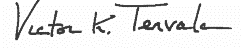 Victor K. TervalaChief Solicitorcc:  	Dana Moore, Acting City Solicitor	Matt Stegman, Mayor’s Legislative Liaison            Caylin Young, President’s Legislative Director		Elena DiPietro, Chief Solicitor, General Counsel Division	Hilary Ruley, Chief Solicitor	Ashlea Brown, Assistant Solicitor